Приложениек Приказу Государственной налоговой службы№ 481 от 01 декабря 2017 годаПОЛОЖЕНИЕ о разрешении деятельности центров технической поддержки контрольно-кассовых машин с фискальной памятью I. ПОНЯТИЯ Положение о разрешении деятельности центров технической поддержки контрольно-кассовых машин с фискальной памятью (в дальнейшем – Положение) разработано во исполнение положений п. 13) ч. (1) ст. 133, п. 8) ч. (2) ст. 133 и ст. 1441 Налогового кодекса № 1163-XIII от 24 апреля 1997 года, а также для приведения в соответствие с положениями Закона о регулировании предпринимательской деятельности путем разрешения № 160 от 22 июня 2011 года и Постановлению Правительства № 474 от 28 апреля 1998 года о применении контрольно-кассовых машин с фискальной памятью при расчётах наличными.В настоящем Положении используемые понятия означают: контрольно-кассовая машина с фискальной памятью (ККМ) – аппарат для регистрации кассовых операций, в том числе для хранения и печати финансово-отчетной информации при осуществлении наличных денежных расчетов, в конструкцию которого входит фискальный модуль, контролирующий фискальную память, устройства печати и индикации, обеспечивающие защиту алгоритмов работы и данных от несанкционированных изменений (другие названия – контрольно-кассовая машина, контрольно-кассовый аппарат, кассовый аппарат);Единый реестр контрольно-кассовых машин (в дальнейшем – Единый реестр) – реестр-перечень, который включает всю информацию о конкретных моделях ККМ, утвержденных для размещения на рынке Республики Молдова;пользователь ККМ – налогоплательщик, сторона хозяйственной операции, который в соответствии с налоговым законодательством обязан применять при осуществлении наличных денежных расчетов ККМ;производитель ККМ – местное юридическое лицо или юридическое лицо с другой страны, которое производит ККМ в соответствии с требованиями нормативных актов и которое гарантирует функционирование ККМ с определенным набором функциональных и технических характеристик; декларация о соответствии – письменное подтверждение, основанное на решении, принятом в результате проведения оценки, по которому производитель или его уполномоченный представитель удостоверяет, что товар соответствует установленным техническим требованиям; заявитель ККМ – юридическое лицо, зарегистрированное в установленном порядке в Республике Молдова, подавшее заявление и необходимые документы для включения конкретной модели ККМ в Единый реестр; поставщик ККМ – юридическое лицо, которое в установленном порядке добилось утверждения конкретной модели ККМ; центр технической поддержки ККМ (в дальнейшем – ЦТП ККМ) – юридическое лицо или индивидуальное предприятие (индивидуальный предприниматель), которое в установленном порядке получило право на осуществление деятельности по установке, ремонту и техническому обслуживанию ККМ; пломба поставщика/ налоговой службы – защитные пломбы в виде самоклеющейся этикетки с элементами идентификации (включая наименование поставщика/ эмблему ГНС) и защиты от подделки, которые необратимо разрушаются (деформируются) при попытке удаления, централизованно изготовленные по заказу уполномоченного органа, используемые поставщиком/ Государственной налоговой службой при опломбировании определенных элементов (включая каркас) ККМ; опломбирование ККМ – процедура установки пломбы поставщика и/или пломбы налоговой службы на определенные элементы ККМ, включая каркас (с целью защиты от внешних несанкционированных действий). Свидетельство о регистрации в качестве центра технической поддержки по контрольно-кассовым машинам с фискальной памятью (в дальнейшем – свидетельство ЦТП ККМ) – разрешительный документ посредством которого Государственная налоговая служба подтверждает и/ или наделяет заявителя рядом прав и обязанностей в целях инициирования, осуществления и/или прекращения предпринимательской деятельности либо связанных с нею действий, по установке, ремонту и техническому обслуживанию ККМ;нарушение правил эксплуатации ККМ – обращение пользователя     ККМ за технической поддержкой к юридическим или физическим лицам, которые не обладают Свидетельством ЦТП ККМ для конкретной модели ККМ, а также возврат ККМ из ремонта без подтверждающей записи ЦТП ККМ. II. ОБЩИЕ ПОЛОЖЕНИЯ 3. Производитель ККМ предоставляет заявителю на основе договора эксклюзивное право на размещение на рынке Республики Молдова ККМ конкретной модели и гарантирует возможность их использования в течение всего срока службы, установленного в нормативном документе, который не может быть менее 5 лет. 4. Заявитель ККМ, ставший поставщиком конкретной модели ККМ, поставляя на рынок Республики Молдова ККМ этой модели, должен обеспечить их соответствие модели включенной в Единый реестр ККМ.5. Поставщик ККМ обязан обеспечить возможность использования ККМ в течение всего срока службы (включая наличие запасных частей и деталей в необходимом объеме и ассортименте), который не может быть менее 5 лет, обеспечить их ремонт и техническое обслуживание на основе договора. 6. Поставщик ККМ продает ККМ посредством собственной торговой единицы/торгового места, посредством центров технической поддержки, с которыми заключены договоры о сотрудничестве или посредством других специализированных торговых единиц («Электротовары и бытовая техника»).7. Поставщик продает опломбированную ККМ в соответствии со схемой установки защитных пломб, и имеют следующую сопроводительную техническую документацию:технический паспорт (формуляр) ККМ; журнал учета услуг по технической поддержке ККМ (Журнал услуг ККМ), содержащий схему установки защитных пломб; руководство по использованию, установке, эксплуатации и обслуживанию ККМ. 8. Поставщик ККМ имеет право осуществлять деятельность по установке, ремонту, техническому обслуживанию ККМ на основе договора с соответствующим производителем.9. Поставщики ККМ для обеспечения осуществления деятельности по установке, ремонту, техническому обслуживанию ККМ собственных моделей, могут заключать договоры о сотрудничестве с юридическими и/или индивидуальными предприятиями, на которые распространится его ответственность.III. УЧЕТ ЦЕНТРОВ ТЕХНИЧЕСКОЙ ПОДДЕРЖКИ10. Выдача Свидетельства о регистрации в качестве центра технической поддержки по контрольно-кассовым машинам с фискальной памятью (приложение № 3) входит в полномочия Государственной налоговой службы (ГНС) в соответствии со ст. 1441 Налогового кодекса № 1163-XIII от 24 апреля 1997 года. В части, не урегулированной ст. 1441 Налогового кодекса № 1163-XIII от 24 апреля 1997 года, порядок запроса, предоставления, приостановления и отзыва свидетельства ЦТП ККМ определяется Законом о регулировании предпринимательской деятельности путем разрешения № 160 от 22 июля 2011 года.11. Предприниматель, заявивший об осуществлении деятельности по установке, ремонту, техническому обслуживанию ККМ конкретной модели, подает в ГНС заявление (приложение №1). 12. При подаче заявления представляют следующие подтверждающие документы, легализируемые подписью руководителя:a) копия приказа о назначении лиц (фамилия, имя, IDNP, номер и срок действия удостоверения), ответственных в той области, для которой запрашивается регистрация (адрес для переписки, включая электронную почту, телефон, факс);b) копии разрешений на функционирование структурных единиц, оказывающих услуги, или копии уведомлений и соответствующих уведомлений о вручении;c) копии договоров о сотрудничестве с поставщиками контрольно-кассовых машин, в которых прямо перечислены подлежащие обслуживанию модели контрольно-кассовых машин (область сертификации для заявителей свидетельства ЦТП ККМ);d) предварительное уведомление конкретного поставщика контрольно-кассовых машин о согласии выдать защитные пломбы для контрольно-кассовых машин (пломбы поставщика) (приложение № 2);e) перечень сотрудников-специалистов (фамилия, имя, IDNP, номер и срок действия удостоверения), выполняющих установку, ремонт и техническое обслуживание контрольно-кассовых машин.13. ГНС проверяет, если заявителем были соблюдены требования, предусмотренные п. 12, и в случае, если все требования соблюдены, регистрирует ЦТП ККМ, выдавая Свидетельство ЦТП ККМ с приложениями: Список адресов структурных подразделений (приложение А к Свидетельству) и Область сертификации (приложение В к Свидетельству).14. Свидетельство ЦТП ККМ без приложений считается не действительным.15. Свидетельство ЦТП ККМ выдается бесплатно сроком на 3 года.16. ГНС обеспечивает регистрацию ЦТП ККМ в срок не более 10 рабочих дней от даты подачи заявления.  17. ГНС присваивает поставщикам ЦТП ККМ и ЦТП ККМ местные регистрационные коды, состоящие из 5 позиций (XXYZZ), где XX – сокращенное названия, Y – цифровой код (1 для поставщиков ККМ и 2 для ЦТП ККМ), ZZ – 01-99.18. ГНС, в соответствии с Законом о регистрах № 71-XVI от 22 марта 2007 г., обязана вести Регистр выданных Свидетельств ЦТП ККМ (приложение № 4).Структуру Регистра выданных Свидетельств ЦТП ККМ, при необходимости, можно изменить, как основные поля (1-8) так и вспомогательные (9-13).19. Информация о выданных Свидетельствах ЦТП ККМ публикуется на едином правительственном портале государственных услуг (Error! Hyperlink reference not valid.ициальном сайте ГНС (www.sfs.md).20. Об отказе в регистрации ЦТП ККМ ГНС уведомляет заявителя в письменной форме в срок не более 10 рабочих дней со дня подачи заявления с указанием оснований отказа.21. Обнаружение ГНС недостоверных данных в декларируемой заявителем информации служит основанием для отказа в выдаче Свидетельства ЦТП ККМ или для аннулирования такого документа, если он уже был выдан. 22. После устранения причин, послуживших основанием для отказа в регистрации ЦТП ККМ, заявитель может подать новое заявление подлежащее рассмотрению в порядке, установленном п. 12.23. В случае, если необходимо произвести изменения в Свидетельстве ЦТП ККМ или в приложениях, к Заявлению прилагается выданное ранее Свидетельство с приложениями. Переоформленное Свидетельство ЦТП ККМ выдается на том же бланке, либо в зависимости от обстоятельств, на новом бланке с учетом указанных в заявлении изменений. Изменения производятся в течение 10 рабочих дней.Изменения, внесённые в Свидетельства ЦТП ККМ, подлежат отражению в Регистр Свидетельств ЦТП ККМ.24. Основаниями для переоформления Свидетельства ЦТП ККМ могут быть: изменение названия его обладателя, изменение других данных, содержащихся в нем, без обновления которых не может быть установлена связь между Свидетельством ЦТП ККМ, предметом документа и его обладателем. 25. При появлении оснований для переоформления Свидетельства ЦТП ККМ, его обладатель обязан в течение 10 рабочих дней подать в ГНС в соответствии с процедурой, предусмотренной в разделе III, заявление о переоформлении Свидетельства ЦТП ККМ, вместе с документом, который необходимо переоформить, и документами (либо копиями документов с представлением оригиналов для проверки), подтверждающими необходимые изменения. 26. Срок действия переоформленного Свидетельства ЦТП ККМ не может превышать срок действия, указанный в Свидетельстве ЦТП ККМ, который переоформляется. 27. В период рассмотрения заявления о переоформлении Свидетельства ЦТП ККМ его обладатель вправе продолжать свою деятельность на основании декларации под личную ответственность, поданной в ГНС одновременно с заявлением о переоформлении.28. Основанием для отклонения заявления о переоформлении Свидетельства ЦТП ККМ является обнаружение ГНС недостоверных данных в представленной либо декларируемой заявителем информации.29. Обладатель разрешительного документа не вправе передавать данный документ или его копию другому лицу для осуществления деятельности.30. По истечении срока, установленного для выдачи свидетельства ЦТП ККМ, и при отсутствии со стороны ГНС письменного отказа в выдаче такового, запрашиваемый документ считается предоставленным на основе молчаливого согласия.ГНС обеспечит выдачу Свидетельства ЦТП ККМ в установленные сроки.31. ГНС отзывает свидетельство ЦТП ККМ в следующих случаях:a) по заявлению обладателя;b) в случае установления ГНС нарушений законодательства при осуществлении деятельности в области установки, ремонта, технического обслуживания контрольно-кассовых машин.32. Если заявитель намеревается осуществлять указанный в Свидетельстве ЦТП ККМ вид деятельности после истечения срока действия, он повторит описанную в III разделе процедуру, подав заявление за 30 дней до окончания срока действия 3 лет.IV. ЗАКЛЮЧИТЕЛЬНЫЕ ПОЛОЖЕНИЯ33. Деятельность поставщиков ККМ и ЦТП ККМ регламентируются Положением о Едином реестре контрольно-кассовых машин, утверждённое Постановлением Правительства № 474 от 28 апреля 1998 года, Положением о порядке эксплуатации контрольно-кассовых машин с фискальной памятью, утвержденное решением Межведомственной комиссии по контрольно-кассовым машинам от 24 июля 1998, настоящим Положением, а также другими решениями Межведомственной комиссии по контрольно-кассовым машинам.Приложение № 1к Положению о разрешении деятельности центров технической поддержки контрольно-кассовых машин с фискальной памятьюBlancheta întreprinderii Nr.    din „    ”          20   CătreServiciul Fiscal de StatCERERE (de înregistrare/reînregistrare/modificare*)Prin prezenta, deţinând calitatea de FR MCC şi/sau CAT MCC, solicităm autorizarea (înregistrarea) întreprinderii în calitate de centru de asistenţă tehnică pentru instalarea, repararea, deservirea tehnică a maşinilor de casă şi de control cu memorie fiscală, __________________________________________________________________.(IDNO, denumirea, forma de organizare juridică, adresa pentru corespondenţă)Declarăm pe proprie răspundere despre veridicitatea datelor și a documentelor prezentate, precum şi că cunoaştem actele normative ce reglementează domeniul maşinilor de casă şi de control, inclusiv cerinţele obligatorii privind punerea la dispoziţie pe piaţă a MCC.Garantăm organizarea asistenţei tehnice, asigurarea cu piese de schimb şi documentaţie tehnică, instruirea utilizatorilor şi funcţionarilor fiscali.Se anexează documentele conform punctului 12 al Regulamentului privind autorizarea centrelor de asistenţă tehnică pentru maşinile de casă şi de control cu memorie fiscală, sau după caz, numai cele ce se modifică.* În sensul cererii se are în vedere eliberarea/perfectarea, reperfectarea sau modificarea Certificatului CAT MCC.        Conducător ______________________ (nume, prenume, semnătura)         Contabil şef ______________________ (nume, prenume, semnătura)Приложение № 2к Положению о разрешении деятельности центров технической поддержки контрольно-кассовых машин с фискальной памятьюBlancheta întreprinderii Nr.    din „    ”          20   PREAVIZ la contractul de colaborare cu __________________________________________________________________.(IDNO, denumirea, forma de organizare juridică)Prin prezentul, întreprinderea ____________________________________,                                deţinând calitatea de FR MCC de modele incluse în RUMCC (conform ultimei publicaţii al RUMCC din Monitorul Oficial al Republicii Moldova) ___________________________________________________________________________,(modelul MCC, codul de înregistrare al MCC)garantăm eliberarea sigiliilor de protecţie către întreprinderea care solicită desfăşurarea activităţii privind instalarea, repararea şi deservirea tehnică a maşinilor de casă şi de control cu memorie fiscală de modelele sus-menţionate.Conducător ______________________ (nume, prenume, semnătura) Contabil şef ______________________ (nume, prenume, semnătura)Приложение № 3к Положению о разрешении деятельности центров технической поддержки контрольно-кассовых машин с фискальной памятьюCERTIFICAT DE ÎNREGISTRARE în calitate de centru de asistenţă tehnică pentru maşinile de casă şi de control cu memorie fiscalăNr.____                               Data „__” ________ 20____                             Valabil până la „__” ________ 20____Prin prezentul certificat, Serviciul Fiscal de Stat confirmă faptul că întreprinderea __________________________________________________________________
                      (denumirea, forma de organizare juridică, IDNO, adresa sediului/juridică)desfăşoară activităţi de instalare, reparare, deservire tehnică а maşinilor de casă şi de control cu memorie fiscală având calitatea de FR MCC şi/sau CAT MCC, conform anexei (____ file) – parte integrantă a prezentului certificat.Persoana cu funcţie de răspundere a SFS   _______________________________                                             (funcţia, semnătura, numele, prenumele)        L.Ş.Приложение BCERTIFICATUL CAT MCC Nr. ____ valabil de la „____” ________ 20___  până la „____” ________ 20___DOMENIUL DE CERTIFICAREPersoana cu funcţie de răspundere a SFS   ______________________________                                          (funcţia, semnătura, numele, prenumele)        L.Ş.Приложение № 4к Положению о разрешении деятельности центров технической поддержки контрольно-кассовых машин с фискальной памятьюREGISTRUL CERTIFICATELOR CAT MCC la „____” ________ 20___Persoana cu funcţie de răspundere a SFS   _______________________________                                             (funcţia, semnătura, numele, prenumele)        L.Ş.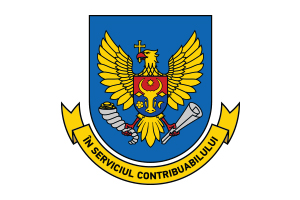 